Ākonga WorksheetMy Athletic IdentityPre-practice scoring sheet 5 * award programmeName  ______________________________Use the following continuum to pre-assess your ability in athletics.Need a lot of help								Outstanding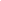 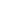 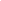 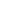 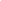 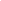 How does your pre-assessed ability affect your motivation to participate and try your best?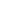 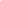 Introduction questions for My athletic identity1. Circle around the level on the continuum that best describes your attitude towards athletics.I hate 									         I love athletics									       athletics1___________2____________3____________4____________5___________ 62.  Identify and rank reasons for your attitude towards athletics for examplea) not enough/too much media coverage	 	b) not enough/too much competitionc) past success or failure in athletics			d) no future/money in athletics e) not social enough/too social 				f) too easy/too difficultg) parents/friends not interested/too interested 	h) other _______________________3. Discuss and rank the following social and cultural factors that best describes why you think athletics is taught in this school.Rank4. Discuss and rank social and cultural factors that best describe why you think your schools runs an athletics day and selects ākonga to represent the school at an interschool competition.RankScoring sheets 5 star award programme Individual scoring sheet
Ākonga name  __________________________Review questions.Circle the number on the following continuum, which describes how well you achieved (physically) during this athletics unit.I didn’t 										I am very achieve  										pleased with anything 									my achievement1___________2____________3____________4____________5___________ 6Circle the number on the following continuum, to describe your level of effort during this athletics unit.I didn’t 									I did the verytry at all 									best I could 1___________2____________3____________4____________5___________ 63. Suggest 2 ways you could improve your athletic performance?1.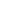 2.___________________________________________________________________ 4. How did your achievements or non-achievements make you feel? Possible feelings may include:  a)  personal satisfaction 			b) annoyance that other ākonga put me down for trying hard c) joy at reaching a goal  			d) frustration that I couldn’t do as well as otherse) confidence to try harder in the future		f) disappointment in my effort1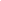 2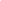 3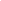 5. Having completed the athletics practices and the athletics day your group make recommendations as to how future athletics programmes could be run in this school.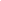 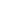 Event1st attempt2nd attemptBest attempt5 * award score for best attemptLong JumpHigh JumpDiscusShot Put100 m400 m1500mTotal points for best 3 scoresTotal points for best 3 scoresTotal points for best 3 scoresTotal points for best 3 scoresMain reason for this attitude2nd reason for this attitude3rd reason for this attitude4th reason for this attitude5th reason for this attitudeBecause it is always taught  (tradition).Because it covers all the basic skills of running, jumping and throwing.Because the school recognises athletics champions.Because athletics has a European origin.Because it provides individuals with an opportunity to stand out. Because it is boring and school is boring.Because it allows people to work on their own and demonstrate individual skill.Because it is easy to measure how well we do.Because the school needs to select a team to compete at the interschool champs.Because the teachers are good at athletics and we only do what the teacher wants.Because it covers a range of skills, so ākonga are likely to be good at something and succeed.So that ākonga who are good get recognised.So that ākonga can have fun.So that the school can send its best team.Because it is a tradition.So that ākonga are proud of their school.Because athletics is a great sport.So that ākonga have a day out of the classroom.EventEventbest pre-practice scorepost-practicegoalpost-practice score best score5 star award points for best scoreTotal 5 Star award pointsTotal 5 Star award pointsTotal 5 Star award pointsTotal 5 Star award pointsTotal 5 Star award pointsTotal 5 Star award points5 Star certificate gained5 Star certificate gained5 Star certificate gained5 Star certificate gained5 Star certificate gained5 Star certificate gained